К 1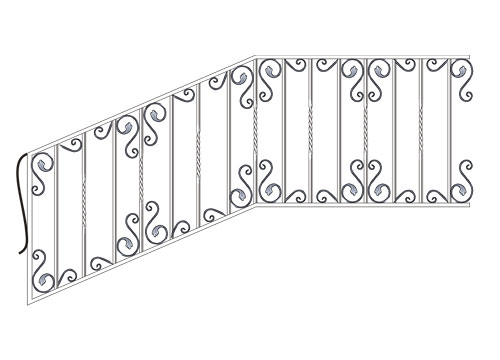 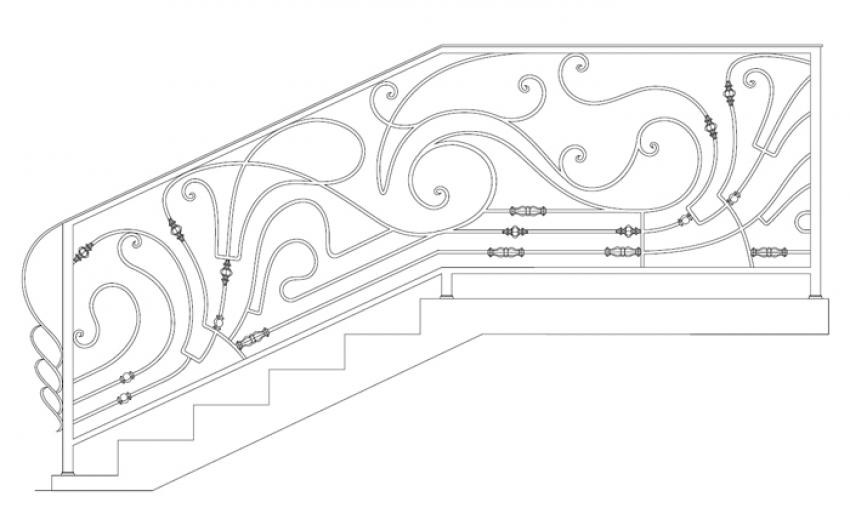 К 2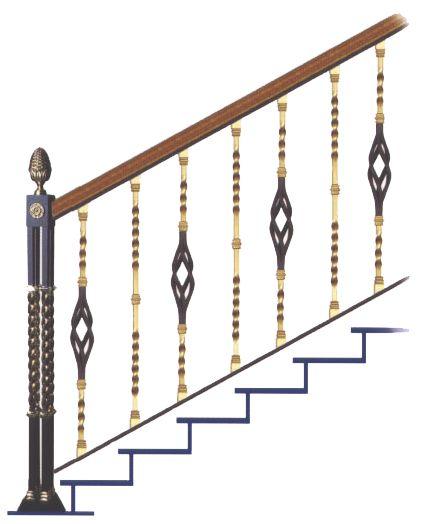 К 3к 4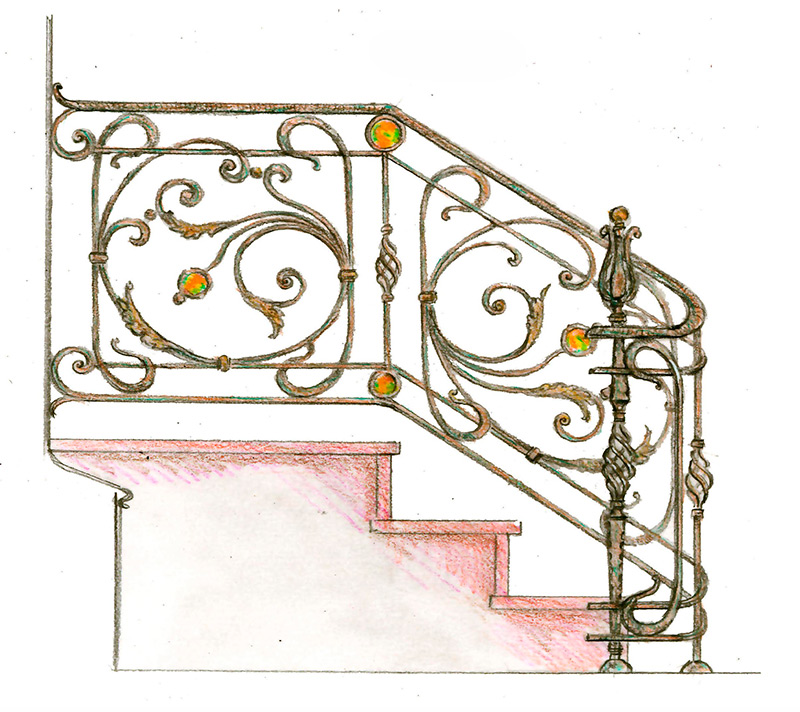 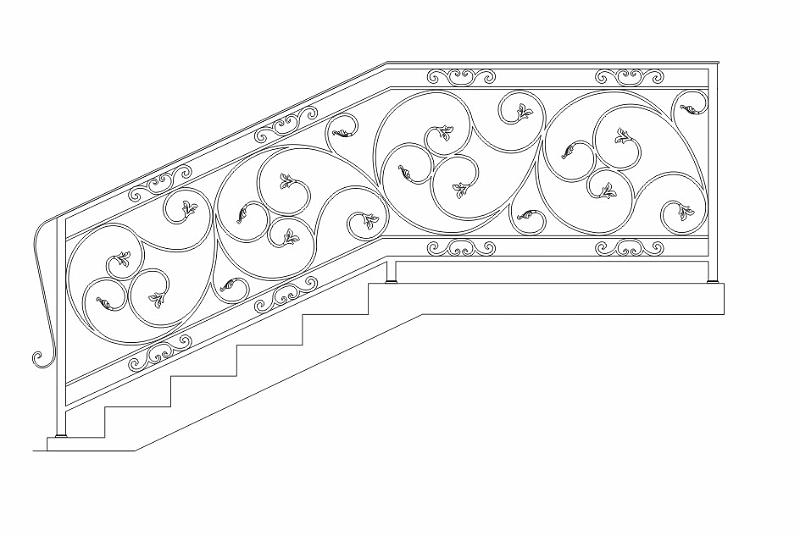 К 5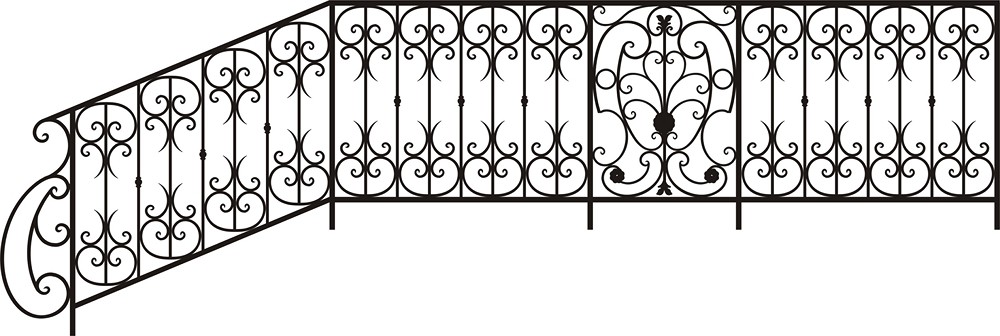 К 6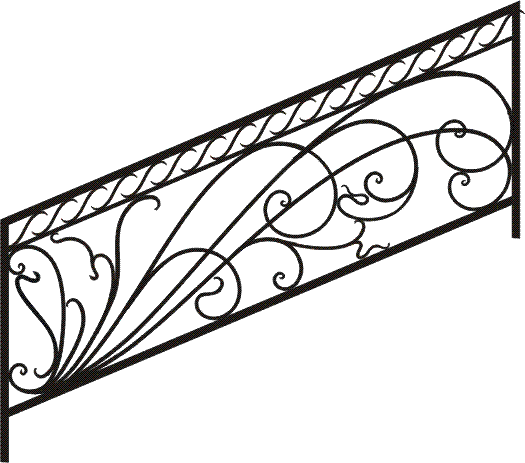 К 7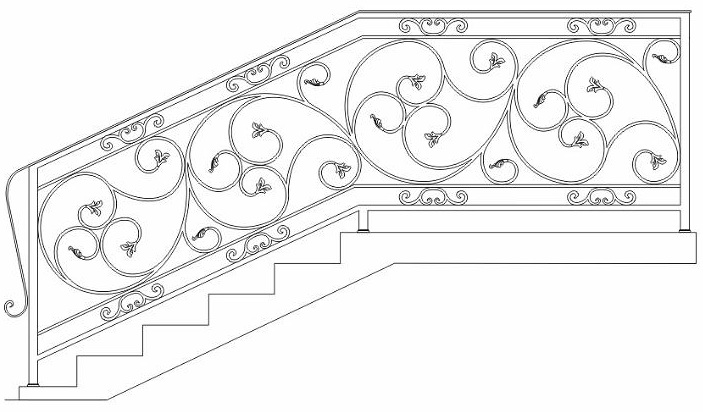 К 8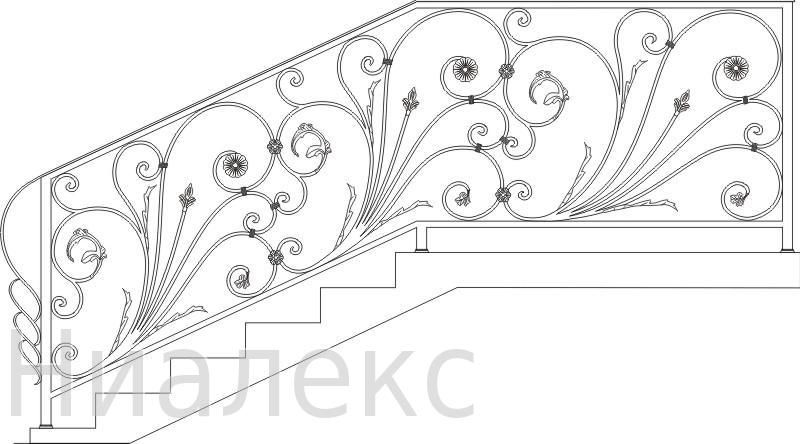 К 9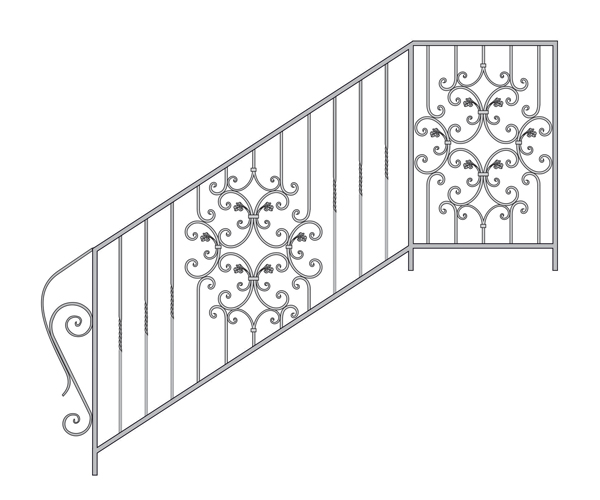 К 10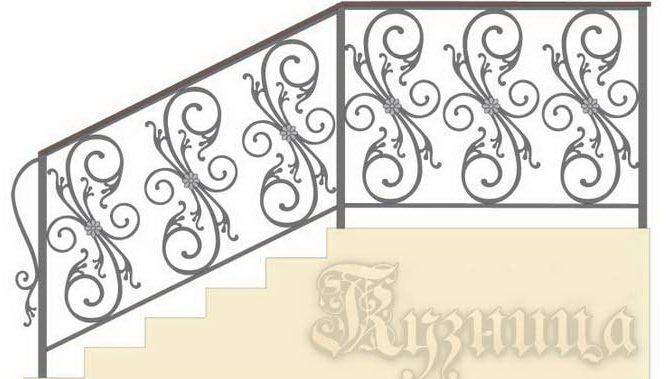 К 11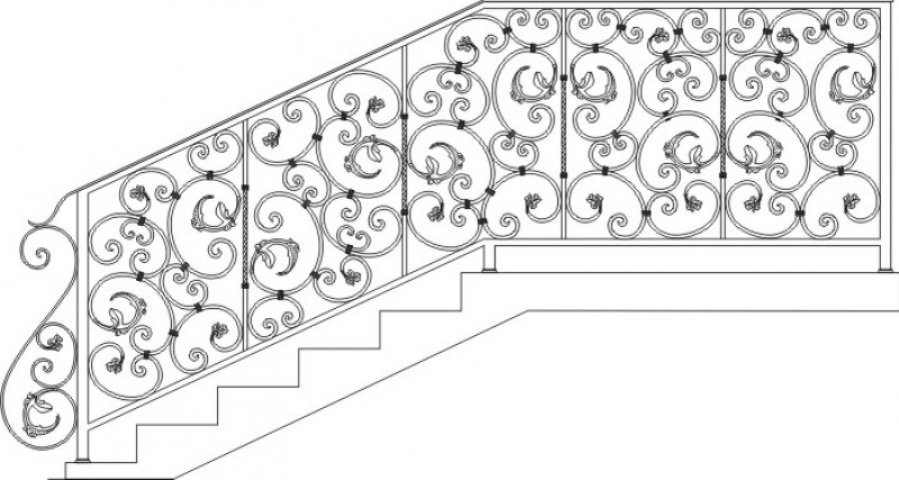 К 12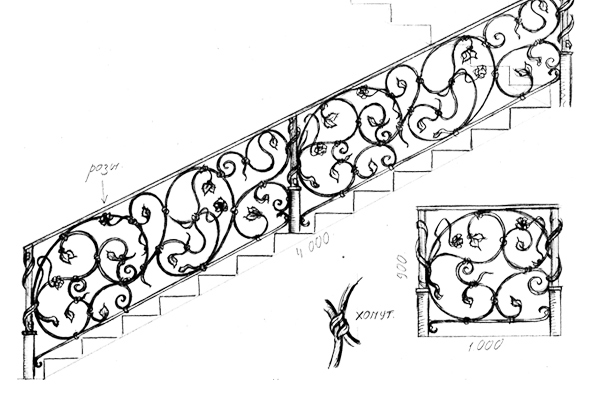 К 14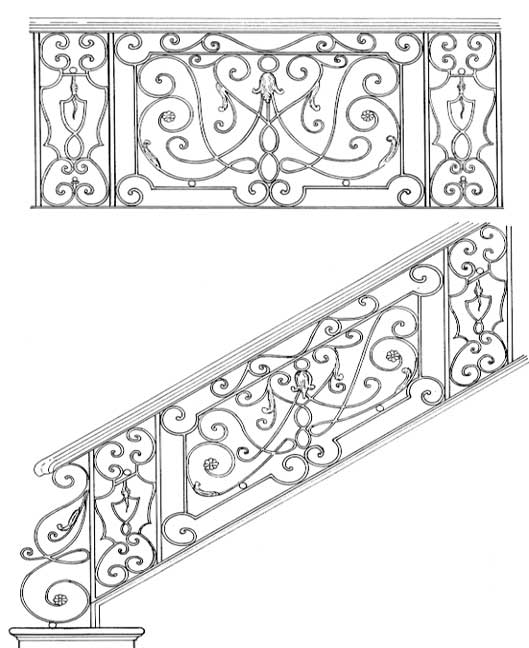 К 15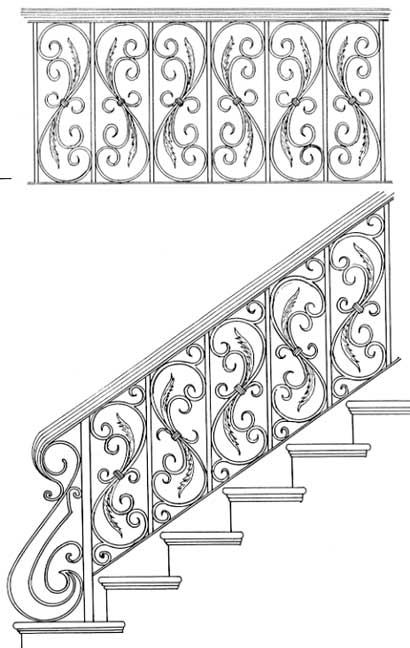 К 16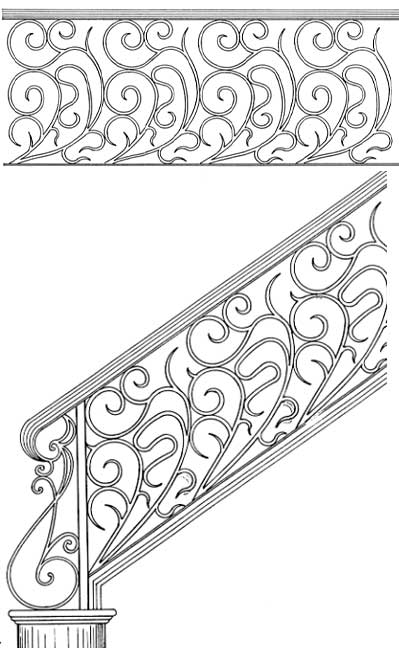 